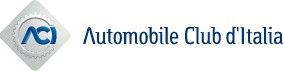 DICHIARAZIONE SOSTITUTIVA DELL’ATTO DI NOTORIETA’(art. 47 DPR 445/2000)Perdita di possessoIl/la sottoscritto/a 	 	(Cognome)	(Nome)nato/a a 	_ 	( _ 	) il 	, residente a	 	( 	)in via 	_ 	_ 	, codice fiscale 	 	consapevole delle sanzioni penali previste nel caso di dichiarazioni non veritiere dall'art. 76 del DPR 445/2000,DICHIARAai soli fini tributari, come previsto dalla circolare del Ministero delle Finanze n. 204/E del 09.12.94, di aver perduto il possesso  del veicolo targato_ 	in data _ 	e di non aver potuto effettuare la formalità P.R.A. a seguito di:□ 1. VENDITA A 	 	(indicare i dati di cui il venditore è a conoscenza)e che il trasferimento di proprietà non è stato trascritto al PRA per i seguenti motivi 	;2. CONSEGNA A RIVENDITORE IRREPERIBILE O FALLITO	 	;(indicare i dati del rivenditore di cui si è a conoscenza)3. CESSAZIONE DELLA CIRCOLAZIONE CON INDISPONIBILITA’ DELLA DOCUMENTAZIONE CONSEGNATA AL DEMOLITORE	 	che non ha provveduto a richiedere la radiazione dal PRA;(indicare i dati del demolitore di cui si è a conoscenza)4. RINUNCIA ALL’EREDITA’ con atto ricevuto da 	_ 	_ il 	_ 	n. prot./rep. 	_ 	e registrato presso la Cancelleria del Tribunale di 	__ data	reg. n. 	;5. APPROPRIAZIONE INDEBITA;6. ALTRO ( specificare ) 	_ 	_ 	_ 	_Il/La sottoscritto/a dichiara di aver indicato la situazione riportata nella casella n._ 	Il/La sottoscritto/a dichiara, inoltre, di non avere la disponibilità del Certificato di Proprietà/Foglio Complementare del suddetto veicolo a seguito di1:CONSEGNA ALL’ACQUIRENTE;ALTRO ( specificare ) 	 	(luogo, data)	Il/La DichiaranteDichiarante identificato: ◻ mediante fotocopia del documento di identità/riconoscimento che si allega.mediante trascrizione dei dati dal documento di identità/riconoscimento: 	n. 	rilasciato il 	da 	attesto che la dichiarazione sopra riportata è stata resa dinanzi a me dal/dalla sig/ra  	 	identificato/a previa esibizione di 	rilasciato il 	_da 	n° 	il/la	quale mi ha altresì dichiarato di avere un impedimento a sottoscrivere.(luogo, data)	L’Impiegato/a addetto/a1Se il Certificato di Proprietà/Foglio Complementare è nella disponibilità del dichiarante, deve essere allegato alla formalità di perdita dipossesso (se si tratta del Certificato di Proprietà deve essere usato come nota di presentazione).Qualora l’indisponibilità del Certificato di Proprietà/Foglio Complementare sia dovuta a smarrimento, furto o distruzione, è necessario allegare la relativa denuncia o la dichiarazione di resa denuncia (art. 13 comma 1 D.M. 514/1992).INFORMATIVA RESA AI SENSI DEGLI ARTT. 13 E 14 DEL REGOLAMENTO UE 2016/679 (GDPR)Ai sensi degli articoli 13 e 14 del Regolamento UE 2016/679 (GDPR), Le forniamo le seguenti informazioni.Questa informativa è resa da Automobile Club d’Italia (ACI),  con sede legale in Roma,  via Marsala 8,  in qualità di Titolare del trattamento.     I dati raccolti sono trattati conformemente ai principi di correttezza, liceità, trasparenza e di tutela della Sua riservatezza e dei Suoi diritti.Il trattamento dei dati avviene con modalità manuali, telematiche  e informatiche;  sono  adottate misure di sicurezza  atte  ad  evitare  i rischi  di accesso non autorizzato, di distruzione o perdita, di trattamento non consentito o non conforme alle finalità della raccolta.Categorie di dati personali trattatiACI tratterà i dati personali  forniti:Dati anagrafici (quali: nome, cognome, età, sesso), indirizzo di residenza o domicilio e recapiti (telefono, indirizzo email);eventuali ulteriori dati personali trattati per la gestione del Pubblico Registro Automobilistico (PRA) e l’adempimento dei relativi obblighi di  Legge.Finalità e base giuridica del trattamentoI dati forniti sono trattati per  le sole finalità connesse alla soddisfazione di un interesse pubblico rilevante in esclusivo adempimento di obblighi di        legge, quali a titolo esemplificativo:assicurare la certezza e la pubblicità legale di tutte le situazioni  giuridico-patrimoniali relative ai veicoli, classificati dal nostro  ordinamento  quali beni mobili registrati;garantire l’ordine pubblico anche attraverso l’identificazione, in tempo reale, dei proprietari dei veicoli coinvolti in reati di qualsiasi natura;garantire il pagamento dei tributi locali, e dunque un’equità fiscale a beneficio della comunità.Categorie di soggetti terzi a cui i dati possono essere comunicatiPer l’esecuzione del contratto e l’adempimento di obblighi di legge, ACI potrà comunicare i dati personali alle seguenti categorie di soggetti:società che svolgono per conto di ACI servizi di natura tecnica ed organizzativa;soggetti per i quali il Ministero delle Finanze riconosca la sussistenza di un interesse rilevante;studi, consulenti e società nell'ambito di rapporti di assistenza e consulenza;autorità pubbliche, laddove ne ricorrano i presupposti.Tali soggetti tratteranno i dati in qualità di Contitolari del trattamento o di Responsabili del trattamento per conto di ACI.L’elenco aggiornato dei Responsabili del trattamento è disponibile presso la sede di ACI ed è reperibile attraverso apposita richiesta formulata via email all’indirizzo: serviziogestionepra@pec.aci.itDurata del trattamento e periodo di conservazioneI dati saranno trattati solo per il tempo necessario al conseguimento delle finalità suddette e saranno conservati nei limiti previsti dalla legge ovvero per un periodo di tempo massimo pari al periodo di prescrizione dei diritti azionabili dal Titolare, come di volta in volta applicabile.Diritti di accesso, cancellazione, limitazione e portabilitàAgli interessati sono riconosciuti i diritti di cui agli artt. da 15 a 20 del GDPR. A titolo esemplificativo, ciascun interessato potrà:ottenere la conferma che sia o meno in corso un trattamento di dati personali che lo riguardano;qualora un trattamento sia in corso, ottenere l’accesso ai dati personali e alle informazioni relative al trattamento nonché richiedere una copia dei dati personali;ottenere la rettifica dei dati personali inesatti e l’integrazione dei dati personali incompleti;ottenere, qualora sussista una delle condizioni previste dall’art. 17 del GDPR, la cancellazione dei dati personali che lo riguardano;ottenere, nei casi previsti dall’art. 18 del GDPR, la limitazione del trattamento;ricevere i dati personali che lo riguardano in un formato strutturato, di uso comune e leggibile da dispositivo automatico e richiedere la loro trasmissione ad un altro titolare, se tecnicamente fattibile.Diritto di opposizioneCiascun interessato ha il diritto di opporsi in qualsiasi momento al trattamento dei suoi dati personali effettuato per il perseguimento di un legittimo interesse del Titolare. In caso di opposizione, i suoi dati personali non saranno più oggetto di trattamento, sempre che non sussistano motivi legittimi per procedere al trattamento che prevalgono sugli interessi, sui diritti e sulle libertà dell’interessato oppure per l’accertamento, l’esercizio o la difesa di un diritto in sede giudiziaria.Diritto di proporre reclamo al GaranteCiascun interessato potrà proporre reclamo al Garante per la Protezione dei Dati Personali nel caso in cui ritenga che siano stati violati i diritti di cui è titolare ai sensi del GDPR, secondo le modalità indicate sul sito internet del Garante accessibile all’indirizzo: www.garanteprivacy.it.L’esercizio dei diritti dell’interessato è gratuito.Per far valere i diritti di cui sopra può rivolgersi all’ACI, Servizio Gestione PRA, con sede in Roma, Via Marsala n. 8, cap. 00185, anche tramite il seguente indirizzo di posta elettronica: serviziogestionepra@pec.aci.itTitolare, Contitolare e Responsabile della Protezione dei Dati Personali (RPD)Il titolare del trattamento dei dati è:l’Automobile Club d’Italia, con sede in Roma, Via Marsala n. 8, cap. 00185, nella persona del Presidente pro-tempore, quale Rappresentante legale. Dati di contatto: serviziogestionepra@pec.aci.itIl  Responsabile   della   Protezione   dei   Dati   Personali   (RPD)   è   il   dott.   Mauro   Annibali   di   ACI,   via   Marsala   8, cap.   00185,   Roma, indirizzo  email m.annibalidpo@aci.it.